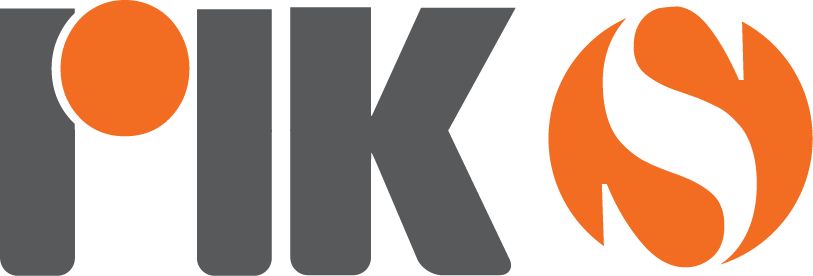 ΔΟΡΥΦΟΡΙΚΗ ΕΚΠΟΜΠΗ RIK SAT20-26 ΙΟΥΛΙΟΥ 2019Διεύθυνση: 	ΡΙΚ-Τηλεόραση		Τ.Κ. 24824		1397 Λευκωσία-ΚύπροςΤηλέφωνο:	357-22-862426 / 22-862147Fax:		357-22-330241Email:	despo.karpi@cybc.com.cywww.riknews.com.cyΣΑΒΒΑΤΟ 20 ΙΟΥΛΙΟΥ08.00  Συναυλία «Από την Κερύνεια ως τα Διόδια» (Ε)            (ΜΕ ΡΙΚ ΕΝΑ)10.15  Βήματα στην άμμο (Ε)      (ΜΕ ΡΙΚ ΕΝΑ)10.45  Χάλκινα Χρόνια (Ε)(ΜΕ ΡΙΚ ΕΝΑ)12.45  Χρονογράφημα (Ε)(ΜΕ ΡΙΚ ΕΝΑ)13.00  Φάκελοι Κύπρος (Ε)(ΜΕ ΡΙΚ ΕΝΑ)14.00  Ειδήσεις            (ΜΕ ΡΙΚ ΕΝΑ)14.15  Προσωπογραφίες (Ε)(ΜΕ ΡΙΚ ΕΝΑ)15.00  Θεατρικό Έργο «Γιατί έφυεν η Βαλού» (Ε)(ΜΕ ΡΙΚ ΕΝΑ)17.00 ΑrtCafe (Ε)(ΜΕ ΡΙΚ ΕΝΑ)ΣΑΒΒΑΤΟ 20 ΙΟΥΛΙΟΥ (ΣΥΝΕΧΕΙΑ)18.00 Ειδήσεις          (ΜΕ ΡΙΚ ΕΝΑ)           18.20  Road Trip            (ΜΕ ΡΙΚ ΕΝΑ)19.20  Ντοκιμαντέρ «Το Βουνό της Σιωπής» (Ε)            (ΜΕ ΡΙΚ ΕΝΑ)20.00  Ειδήσεις           (ΜΕ ΡΙΚ ΕΝΑ) 21.05  Τηλεταινία «Που θα βρούμε τέτοιον ήλιο» (Ε)           (ΑΡΧΕΙΟ) 22.30  Ντοκιμαντέρ «Το Βουνό της Σιωπής» (Μέρος Β΄) (Ε)           (ΜΕ ΡΙΚ ΕΝΑ) 23.00  Ειδήσεις(ΜΕ ΡΙΚ ΕΝΑ) 23.05  Ντοκιμαντέρ «ΕΛΔΥΚ 74» (Ε)           (ΜΕ ΡΙΚ ΕΝΑ) 00.15 Ειδήσεις στην αγγλική και τουρκική(ΜΕ ΡΙΚ ΔΥΟ)ΣΑΒΒΑΤΟ 20 ΙΟΥΛΙΟΥ (ΣΥΝΕΧΕΙΑ)00.30  Φάκελοι Κύπρος (Ε)            (DELAY ΡΙΚ ΕΝΑ)01.30  Ειδήσεις            (DELAY ΡΙΚ ΕΝΑ)02.30  Το Βουνό της Σιωπής Μέρος Α+Β            (DELAY ΡΙΚ ΕΝΑ)04.00  Θεατρικό Έργο «Γιατί έφυεν η Βαλού» (Ε)            (DELAY ΡΙΚ ΕΝΑ)06.00  Τηλεταινία «Που θα βρούμε τέτοιον ήλιο»  (Ε)            (DELAY ΡΙΚ ΕΝΑ)ΚΥΡΙΑΚΗ 21 ΙΟΥΛΙΟΥ07.30	Θεία Λειτουργία 	(ΜΕ ΡΙΚ ΕΝΑ)10.10 Καμώματα τζι Αρώματα (Ε)	(ΜΕ ΡΙΚ ΕΝΑ)11.10	Road Trip (Ε)	(ΜΕ ΡΙΚ ΕΝΑ)11.40 Χωρίς Αποσκευές (Ε)(ΜΕ ΡΙΚ ΕΝΑ)12.10	Χάλκινα Χρόνια (Ε)(ΜΕ ΡΙΚ ΕΝΑ)13.30	Αμύνεσθαι Περί Πάτρης 	(ΜΕ ΡΙΚ ΕΝΑ)14.00	Ειδήσεις	(ΜΕ ΡΙΚ ΕΝΑ)14.15	ΑrtCafe (Ε)            (ΜΕ ΡΙΚ ΕΝΑ)15.15	Εu4u   (Ε)          (ΜΕ ΡΙΚ ΕΝΑ)ΚΥΡΙΑΚΗ 21 ΙΟΥΛΙΟΥ (ΣΥΝΕΧΕΙΑ)16.15 Τετ-Α-Τετ (Ε)	(ΜΕ ΡΙΚ ΕΝΑ)17.30 Σπίτι στη Φύση (Ε)	(ΜΕ ΡΙΚ ΕΝΑ)18.00	Ειδήσεις	(ΜΕ ΡΙΚ ΕΝΑ)18.15	Κυπριώτικο Σκετς «Η κόρη της Προξενήτρας» (Ε)	(ΜΕ ΡΙΚ ΕΝΑ)18.50 Χωρίς Αποσκευές (Ε)	(ΜΕ ΡΙΚ ΕΝΑ)19.20	Πεταλούδα (Ε)	(ΜΕ ΡΙΚ ΕΝΑ)20.00	Ειδήσεις	(ΜΕ ΡΙΚ ΕΝΑ)21.05 Τετ Α Τετ 	(ΜΕ ΡΙΚ ΕΝΑ)ΚΥΡΙΑΚΗ 21 ΙΟΥΛΙΟΥ (ΣΥΝΕΧΕΙΑ)22.15  Άκρη του Παράδεισου (Ε)(ΑΡΧΕΙΟ)	23.00	Ειδήσεις	(ΑΠΟ ΡΙΚ ΕΝΑ) 23.15	Ειδήσεις στην Αγγλική και Τουρκική	(ΜΕ ΡΙΚ ΔΥΟ)23.30   Road Trip (Ε)	(DELAY ΡΙΚ ΕΝΑ)	24.00  Εu4u   (Ε)(DELAY ΡΙΚ ΕΝΑ)	01.00	Ειδήσεις(DELAY ΡΙΚ ΕΝΑ)	02.00 Τετ-Α-Τετ 	(DELAY ΡΙΚ ΕΝΑ)	03.00 ΑrtCafe (Ε)	(DELAY ΡΙΚ ΕΝΑ)ΚΥΡΙΑΚΗ 21 ΙΟΥΛΙΟΥ (ΣΥΝΕΧΕΙΑ)04.00  Αμύνεσθαι Περί Πάτρης	(DELAY ΡΙΚ ΕΝΑ)04.30  Άκρη του Παράδεισου (Ε)(ΑΡΧΕΙΟ)	05.00 Κυπριώτικο Σκετς «Η κόρη της Προξενήτρας» (Ε)	(DELAY ΡΙΚ ΕΝΑ)05.30 Xωρίς Αποσκευές	(DELAY ΡΙΚ ΕΝΑ)06.00  Πεταλούδα (Ε)	(DELAY ΡΙΚ ΕΝΑ)ΔΕΥΤΕΡΑ 22 ΙΟΥΛΙΟΥ08.00	Όμορφη μέρα-κάθε μέρα (Ε)	(ΜΕ ΡΙΚ ΕΝΑ)09.30  Ιστορίες του Χωρκού (Ε)(ΑΡΧΕΙΟ)10.00	ΜΝΗΜΕΣ ΚΑΤΕΧΟΜΕΝΩΝ - ΚΥΘΡΕΑ	(ΑΡΧΕΙΟ A_018244)11.30	Από μέρα σε μέρα	(ΜΕ ΡΙΚ ΕΝΑ)14.30 Εμείς κι ο Κόσμος μας	(ΜΕ ΡΙΚ ΕΝΑ)15.35	Χρυσές Συνταγές (Ε)	(ΜΕ ΡΙΚ ΕΝΑ)16.30 Μανώλης και Κατίνα (Ε)	(ΑΡΧΕΙΟ)17.00	Happy Hour (Ε)	(ΜΕ ΡΙΚ ΕΝΑ)18.00	Ειδήσεις και στη νοηματική	(ΜΕ ΡΙΚ ΕΝΑ)18.25	Πέτρινο Ποτάμι (Ε)(ΑΡΧΕΙΟ)19.15	Μάθε Τέχνη(ΑΡΧΕΙΟ)ΔΕΥΤΕΡΑ 22 ΙΟΥΛΙΟΥ (ΣΥΝΕΧΕΙΑ)19.25  Καμώματα τζι Αρώματα (Ε)(ΑΠΟ ΡΙΚ ΕΝΑ)20.00 Ειδήσεις (ΜΕ ΡΙΚ ΕΝΑ)21.05	Χάλκινα Χρόνια  (Ε)(ME ΡΙΚ ΕΝΑ)22.00 	Μοιραία Φεγγάρια (Ε)(ΑΡΧΕΙΟ)23.00   Ειδήσεις(ΜΕ ΡΙΚ ΕΝΑ)23.05 Χρυσές Συνταγές 	(ΑΠΟ DELAY ΡΙΚ ΕΝΑ)23.55  Ειδήσεις στην αγγλική και τουρκική(ΑΠΟ ΡΙΚΔΥΟ)24.00   Εμείς κι ο Κόσμος μας	(ΑΠΟ DELAY ΡΙΚ ΕΝΑ)01.00  Happy Hour (Ε)	(ΑΠΟ DELAY ΡΙΚ ΕΝΑ)ΔΕΥΤΕΡΑ 22 ΙΟΥΛΙΟΥ (ΣΥΝΕΧΕΙΑ)02.00  Μανώλης και Κατίνα (Ε)	(ΑΡΧΕΙΟ)02.30   Ειδήσεις(ΑΠΟ DELAY ΡΙΚ ΕΝΑ)03.30  Πέτρινο Ποτάμι (Ε)(ΑΡΧΕΙΟ)04.30	Μοιραία Φεγγάρια (Ε)(ΑΡΧΕΙΟ)05.30  Καμώματα τζι Αρώματα (Ε)	(ΑΠΟ DELAY ΡΙΚ ΕΝΑ)06.00  Χάλκινα Χρόνια (Ε)	(ΑΠΟ DELAY ΡΙΚ ΕΝΑ)ΤΡΙΤΗ 23 ΙΟΥΛΙΟΥ08.00	Όμορφη μέρα-κάθε μέρα (Ε)	(ΜΕ ΡΙΚ ΕΝΑ)09.30  Ιστορίες του Χωρκού (Ε)(ΑΡΧΕΙΟ)10.00	ΜΝΗΜΕΣ ΚΑΤΕΧΟΜΕΝΩΝ - ΚΕΡΥΝΕΙΑ, ΕΡΩΣ ΑΚΑΤΑΠΑΥΣΤΟΣ	(ΑΡΧΕΙΟ A_017994)11.30	Από μέρα σε μέρα	(ΜΕ ΡΙΚ ΕΝΑ)14.30 Εμείς κι ο Κόσμος μας	(ΜΕ ΡΙΚ ΕΝΑ)15.35	Χρυσές Συνταγές (Ε)	(ΜΕ ΡΙΚ ΕΝΑ)16.30 Μανώλης και Κατίνα (Ε)	(ΑΡΧΕΙΟ)17.00	Happy Hour (Ε)	(ΜΕ ΡΙΚ ΕΝΑ)18.00	Ειδήσεις και στη νοηματική	(ΜΕ ΡΙΚ ΕΝΑ)18.25	Πέτρινο Ποτάμι (Ε)(ΑΡΧΕΙΟ)19.15	Μάθε Τέχνη(ΑΡΧΕΙΟ)ΤΡΙΤΗ 23 ΙΟΥΛΙΟΥ (ΣΥΝΕΧΕΙΑ)19.25  Καμώματα τζι Αρώματα (Ε)(ΑΠΟ ΡΙΚ ΕΝΑ)20.00 Ειδήσεις (ΜΕ ΡΙΚ ΕΝΑ)21.05	Χάλκινα Χρόνια  (Ε)(ME ΡΙΚ ΕΝΑ)22.00 	Μοιραία Φεγγάρια (Ε)(ΑΡΧΕΙΟ)23.00   Ειδήσεις(ΜΕ ΡΙΚ ΕΝΑ)23.05 Χρυσές Συνταγές (Ε)	(ΑΠΟ DELAY ΡΙΚ ΕΝΑ)23.55  Ειδήσεις στην αγγλική και τουρκική(ΑΠΟ ΡΙΚΔΥΟ)24.00   Εμείς κι ο Κόσμος μας	(ΑΠΟ DELAY ΡΙΚ ΕΝΑ)ΤΡΙΤΗ 23 ΙΟΥΛΙΟΥ (ΣΥΝΕΧΕΙΑ)01.00  Happy Hour (Ε)	(ΑΠΟ DELAY ΡΙΚ ΕΝΑ)02.00  Μανώλης και Κατίνα (Ε)	(ΑΡΧΕΙΟ)02.30   Ειδήσεις(ΑΠΟ DELAY ΡΙΚ ΕΝΑ)03.30  Πέτρινο Ποτάμι (Ε)(ΑΡΧΕΙΟ)04.30	Μοιραία Φεγγάρια (Ε)(ΑΡΧΕΙΟ)05.30  Καμώματα τζι Αρώματα (Ε)	(ΑΠΟ DELAY ΡΙΚ ΕΝΑ)06.00  Χάλκινα Χρόνια (Ε)	(ΑΠΟ DELAY ΡΙΚ ΕΝΑ)ΤΕΤΑΡΤΗ 24 ΙΟΥΛΙΟΥ08.00	Όμορφη μέρα-κάθε μέρα (Ε)	(ΜΕ ΡΙΚ ΕΝΑ)09.30  Ιστορίες του Χωρκού (Ε)(ΑΡΧΕΙΟ)10.00	ΜΝΗΜΕΣ ΚΑΤΕΧΟΜΕΝΩΝ - ΚΑΡΑΒΑΣ, ΕΝΑ ΠΡΟΣΚΥΝΗΜΑ	(ΑΡΧΕΙΟ A_017914)11.30	Από μέρα σε μέρα	(ΜΕ ΡΙΚ ΕΝΑ)14.30 Εμείς κι ο Κόσμος μας	(ΜΕ ΡΙΚ ΕΝΑ)15.35	Χρυσές Συνταγές (Ε)	(ΜΕ ΡΙΚ ΕΝΑ)16.30 Μανώλης και Κατίνα (Ε)	(ΑΡΧΕΙΟ)17.00	Happy Hour (Ε)	(ΜΕ ΡΙΚ ΕΝΑ)18.00	Ειδήσεις και στη νοηματική	(ΜΕ ΡΙΚ ΕΝΑ)18.25	Πέτρινο Ποτάμι (Ε)(ΑΡΧΕΙΟ)ΤΕΤΑΡΤΗ 24 ΙΟΥΛΙΟΥ (ΣΥΝΕΧΕΙΑ)19.15	Μάθε Τέχνη(ΑΡΧΕΙΟ)19.25  Καμώματα τζι Αρώματα (Ε)(ΑΠΟ ΡΙΚ ΕΝΑ)20.00 Ειδήσεις (ΜΕ ΡΙΚ ΕΝΑ)21.05	Χάλκινα Χρόνια (Ε)(ME ΡΙΚ ΕΝΑ)22.00 	Μοιραία Φεγγάρια (Ε)(ΑΡΧΕΙΟ)23.00   Ειδήσεις(ΜΕ ΡΙΚ ΕΝΑ)23.05 Χρυσές Συνταγές (Ε)	(ΑΠΟ DELAY ΡΙΚ ΕΝΑ)23.55  Ειδήσεις στην αγγλική και τουρκική(ΑΠΟ ΡΙΚΔΥΟ)ΤΕΤΑΡΤΗ 24 ΙΟΥΛΙΟΥ (ΣΥΝΕΧΕΙΑ)24.00   Εμείς κι ο Κόσμος μας	(ΑΠΟ DELAY ΡΙΚ ΕΝΑ)01.00  Happy Hour (Ε)	(ΑΠΟ DELAY ΡΙΚ ΕΝΑ)02.00  Μανώλης και Κατίνα (Ε)	(ΑΡΧΕΙΟ)02.30   Ειδήσεις(ΑΠΟ DELAY ΡΙΚ ΕΝΑ)03.30  Πέτρινο Ποτάμι (Ε)(ΑΡΧΕΙΟ)04.30	Μοιραία Φεγγάρια (Ε)(ΑΡΧΕΙΟ)05.30  Καμώματα τζι Αρώματα (Ε)	(ΑΠΟ DELAY ΡΙΚ ΕΝΑ)06.00  Χάλκινα Χρόνια (Ε)	(ΑΠΟ DELAY ΡΙΚ ΕΝΑ)ΠΕΜΠΤΗ 25 ΙΟΥΛΙΟΥ08.00	Όμορφη μέρα-κάθε μέρα (Ε)	(ΜΕ ΡΙΚ ΕΝΑ)09.30  Ιστορίες του Χωρκού (Ε)(ΑΡΧΕΙΟ)10.00	ΜΝΗΜΕΣ ΚΑΤΕΧΟΜΕΝΩΝ - Η ΓΗ ΜΟΥ ΕΣΥ, ΑΝΑΣΑ ΜΟΥ ΚΙ 	ΑΕΡΑΣ	(ΑΡΧΕΙΟ A_017207)11.30	Από μέρα σε μέρα	(ΜΕ ΡΙΚ ΕΝΑ)14.30 Εμείς κι ο Κόσμος μας	(ΜΕ ΡΙΚ ΕΝΑ)15.35	Χρυσές Συνταγές (Ε)	(ΜΕ ΡΙΚ ΕΝΑ)16.30 Μανώλης και Κατίνα (Ε)	(ΑΡΧΕΙΟ)17.00	Happy Hour (Ε)	(ΜΕ ΡΙΚ ΕΝΑ)18.00	Ειδήσεις και στη νοηματική	(ΜΕ ΡΙΚ ΕΝΑ)18.00	Ειδήσεις και στη νοηματική	(ΜΕ ΡΙΚ ΕΝΑ)ΠΕΜΠΤΗ 25 ΙΟΥΛΙΟΥ (ΣΥΝΕΧΕΙΑ)	18.25	Πέτρινο Ποτάμι (Ε)(ΑΡΧΕΙΟ)19.15	Μάθε Τέχνη(ΑΡΧΕΙΟ)19.25  Καμώματα τζι Αρώματα (Ε)(ΑΠΟ ΡΙΚ ΕΝΑ)20.00 Ειδήσεις (ΜΕ ΡΙΚ ΕΝΑ)21.05	Χάλκινα Χρόνια (Ε)(ME ΡΙΚ ΕΝΑ)22.00 	Μοιραία Φεγγάρια (Ε)(ΑΡΧΕΙΟ)23.00   Ειδήσεις(ΜΕ ΡΙΚ ΕΝΑ)23.05 Χρυσές Συνταγές (Ε)	(ΑΠΟ DELAY ΡΙΚ ΕΝΑ)ΠΕΜΠΤΗ 25 ΙΟΥΛΙΟΥ (ΣΥΝΕΧΕΙΑ)	23.55  Ειδήσεις στην αγγλική και τουρκική(ΑΠΟ ΡΙΚΔΥΟ)24.00   Εμείς κι ο Κόσμος μας	(ΑΠΟ DELAY ΡΙΚ ΕΝΑ)01.00  Happy Hour (Ε)	(ΑΠΟ DELAY ΡΙΚ ΕΝΑ)02.00  Μανώλης και Κατίνα (Ε)	(ΑΡΧΕΙΟ)02.30   Ειδήσεις(ΑΠΟ DELAY ΡΙΚ ΕΝΑ)03.30  Πέτρινο Ποτάμι (Ε)(ΑΡΧΕΙΟ)04.30	Μοιραία Φεγγάρια (Ε)(ΑΡΧΕΙΟ)05.30  Καμώματα τζι Αρώματα (Ε)	(ΑΠΟ DELAY ΡΙΚ ΕΝΑ)06.00  Χάλκινα Χρόνια (Ε)	(ΑΠΟ DELAY ΡΙΚ ΕΝΑ)ΠΑΡΑΣΚΕΥΗ 26 ΙΟΥΛΙΟΥ08.00	Όμορφη μέρα-κάθε μέρα (Ε)	(ΜΕ ΡΙΚ ΕΝΑ)09.30  Ιστορίες του Χωρκού (Ε)(ΑΡΧΕΙΟ)10.00 ΜΝΗΜΕΣ ΚΑΤΕΧΟΜΕΝΩΝ – ΛΑΠΗΘΟΣ	(ΑΡΧΕΙΟ A_018221)11.30	Από μέρα σε μέρα	(ΜΕ ΡΙΚ ΕΝΑ)14.30 Εμείς κι ο Κόσμος μας	(ΜΕ ΡΙΚ ΕΝΑ)15.35	Χρυσές Συνταγές (Ε)	(ΜΕ ΡΙΚ ΕΝΑ)16.30 Μανώλης και Κατίνα (Ε)	(ΑΡΧΕΙΟ)17.00	Happy Hour (Ε)	(ΜΕ ΡΙΚ ΕΝΑ)18.00	Ειδήσεις και στη νοηματική	(ΜΕ ΡΙΚ ΕΝΑ)18.25	Πέτρινο Ποτάμι (Ε)(ΑΡΧΕΙΟ)ΠΑΡΑΣΚΕΥΗ 26 ΙΟΥΛΙΟΥ (ΣΥΝΕΧΕΙΑ)19.15	Μάθε Τέχνη(ΑΡΧΕΙΟ)19.25  Καμώματα τζι Αρώματα (Ε)(ΑΠΟ ΡΙΚ ΕΝΑ)20.00 Ειδήσεις (ΜΕ ΡΙΚ ΕΝΑ)21.05	Χάλκινα Χρόνια (Ε)(ME ΡΙΚ ΕΝΑ)22.00 	Μοιραία Φεγγάρια (Ε)(ΑΡΧΕΙΟ)23.00   Ειδήσεις(ΜΕ ΡΙΚ ΕΝΑ)23.05 	Χρυσές Συνταγές (Ε)	(ΑΠΟ DELAY ΡΙΚ ΕΝΑ)23.55  Ειδήσεις στην αγγλική και τουρκική(ΑΠΟ ΡΙΚΔΥΟ)ΠΑΡΑΣΚΕΥΗ 26 ΙΟΥΛΙΟΥ (ΣΥΝΕΧΕΙΑ)24.00   Εμείς κι ο Κόσμος μας	(ΑΠΟ DELAY ΡΙΚ ΕΝΑ)01.00  Happy Hour	(ΑΠΟ DELAY ΡΙΚ ΕΝΑ)02.00  Μανώλης και Κατίνα (Ε)	(ΑΡΧΕΙΟ)02.30   Ειδήσεις(ΑΠΟ DELAY ΡΙΚ ΕΝΑ)03.30  Πέτρινο Ποτάμι (Ε)(ΑΡΧΕΙΟ)04.30	Μοιραία Φεγγάρια (Ε)(ΑΡΧΕΙΟ)05.30  Καμώματα τζι Αρώματα (Ε)	(ΑΠΟ DELAY ΡΙΚ ΕΝΑ)06.00  Χάλκινα Χρόνια (Ε)	(ΑΠΟ DELAY ΡΙΚ ΕΝΑ)